Norman W. Wilson has a PhD in the Humanities and a PhD in Metaphysical Humanism. He is a minister, a spiritual counselor, an author, an educator, and gives lectures on a wide range of metaphysical topics. 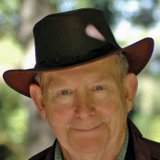 He has appeared on numerous radio talk shows and podcast television programs. Dr. Wilson is a Reiki Master, Third Level with advanced training A and B certificates. He has a certificate in Qigong Healing. He is a reviewer for the New York Journal of Books. In addition to several college textbooks in the Humanities, Dr. Wilson is the author of a dozen books that include both fiction and nonfiction works.With over 400 articles published at various venues on the Internet, he maintains a wide variety of interests that encompass topics from art, cooking, education, healing, psychology, shamanism, and spiritualism, He is a member of the Foundation for Shamanic Studies and The Association of Reiki Healers International.List of published booksTextbooks:Butterflies and All That Jazz with Drs. James G. Massey and James A. PowellWindows and Images: An Introduction to the Humanities with Drs. James G. Massey and James A. PowellThe Humanities: Contemporary ImagesNonfiction:DUH! The American Educational DisasterSo YOU Think YOU want to be a Buddhist?Promethean Necessity and Its Implications for HumanityThe Sayings of Esaugetuh: The Master of BreathThe Shaman’s Journey through Poetry with Gavriel NavarroShamanism What It’s all AboutActivating Your ArchetypesShamanic ManifestingFiction:The Shaman’s QuestThe Shaman’s TransformationThe Shaman’s WarThe Shaman’s Genesis The Shaman’s RevelationsThe Making of a ShamanWorks in Progress:Making Ethical and Moral DecisionsRemembrancesYou Won’t Believe This